18.03.2014г.  Урок 34Новая счетная единица -десяток (с. 68-69)Цель: формирование  представлений о новой счётной единице- десяток; совершенствование навыковв решении задач, вычислении  значения выражения, в изображении  отрезков определенной длины, используя число 10. Развивать аналитическую деятельность, правильную математическую речь, память,  логическое мышление,   внимание и наблюдательность, мелкую моторику. Воспитывать  ответственность, трудолюбие.Личностные: создать условия для формирования интереса учащихся к новому учебному материалу;Регулятивные: учить учащихся принимать и сохранять учебную задачу, воспринимать выделенные учителем ориентиры действия в новом учебном материале; учить учащихся планировать свои действия в соответствии с поставленной учителем задачей, вносить необходимые коррективы в собственные действия в сотрудничестве с одноклассниками;Коммуникативные: продолжать работу над умением учащихся строить монологическое высказывание с использованием математической терминологии , владеть диалогической формой коммуникации, строить понятные для партнера высказывания.Познавательные: учить учащихся фиксировать информацию, полученную путем наблюдений, устанавливать причинно-следственные связи, формулировать выводы.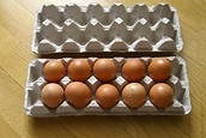 __ десятков__ десятков__ десятковЭтап урокаСодержание урока, направляющая деятельность учителяФорма работы, деятельность обучающихсяI.Организационный момент.Прозвенел и смолк звонок,    Начинаем наш урок.Вы друг к другу повернитесь,    Вы друг другу улыбнитесь,А теперь все дружно селиИ на доску посмотрели.Фронтально: Проверяют готовность к уроку.II. Повторение пройденного материала.Определение темы и целей урока.Узнали? Кто это? Сегодня они нам помогут на уроке. СЛАЙД 1.— Кто это? (Совунья) Она очень умная и хочет проверить, как вы умеете находить значение сумм. Работать будете в парах.1+9=…9+1=…8+2=…                   2+8=…3+7=…                   7+3=…6+4=…                    4+6=…5+5=…                    5+5=…-А теперь поменяйтесь карточками и проверьте.-Что заметили? (значение всех выражений = 10).-Верно. Мы вспомнили, работая в парах, состав числа 10.  -Кто догадался, какая тема нашего урока? (число 10).Нолик, стань за единицей,За своей родной сестрицей.Только так, когда вы вместе,Называть вас будут 10.-Совунья хочет посмотреть, как вы пишете число 10. – Сколько цифр нужно для записи числа 10. Вспомним, как правильно нужно писать эти цифры. Пишем в воздухе.Мутка чистописания (10), число. СЛАЙД 2.-Напишите число 10 три раза. (осанка, наклон).-А следующее задание предлагают Бараш иКрош.-Выполнив его, вы  сможете определить задачи урока.Задание 171.- Чем похожи рисунки? (Нарисованы палочки.)- А чем они отличаются друг от друга? (Палочки в пучке; кучке и палочки рассыпаны; в беспорядке лежат и т. д.)- Можно посчитать палочки слева? (Да, всего 10 палочек.)- А справа посчитайте. - А как  назван этот «пучок» в учебнике? (десяток.)-Сколько яиц на тарелке? Сколько в коробке?-Как ты думаешь десять и 1 десяток это одно и тоже кол-во?Вывод: десяток и десять это одно и то же количество.В парах: у вас на столе палочки. Посчитайте их (20), свяжите их  в пучки по 10.-Сколько палочек лежало? (20).-Сколько получилось пучков? (2).- Как вы думаете, чему мы будем учиться?Тема урока:Десяток. СЛАЙД.Задачи урока:1. Научиться считать десятками.2. Решать задачи,  используя число 10.Работа в парах: выполняют. Взаимопроверка по слайду.Коллективно: формулируют тему урока, называют задачи урока.III. Изучение нового материала.15 мин.Задание 172.СЛАЙД 4.— Следующее задание от  Ежика. Он предлагает выполнить задание 172. Работаем все вместе. Называем по- цепочке,  сколько десятков на каждом рисунке.Теперь вы можете считать десятками. -Как вы думаете, а в жизни это может пригодиться?На слайде 30 деревьев.-Сможете сразу сказать, сколько деревьев? Подождите, возьмите листочки.-Скажите, сколько деревьев в одном  ряду?( 10 деревьев).-Сколько рядов? (3)-Так сколько же деревьев? ( 3 десятка)-Как удобнее считать большое количество предметов,по одному или десятками?Итак, один десяток – это счетная единица.Работа в парах:объединяют деревья  в десятки.IV. Физк-каСЛАЙД 5. — К нам спешит следующий гость – Нюша. Она проведет с нами разминку.Коллективно повторяют движения.V.Работа над новым материалом.Задание 173.СЛАЙД 6— Узнайте, кто приготовил для вас следующее задание. Он всё всегда изобретает,  Устройство всех машин он знает,Машину времени построитИ все науки он освоитВ смешариках такой один,Угадали? Это…(Пин) Пинлюбит решать задачи. А вы?-Составьте задачу по рисунку. (У Зайчика выросло  10 морковок. Себе на обед он сорвал 4 морковки. Сколько осталось на грядке? – 6). -Слушаем три задачи.10-4=6-Какое равенство составленное вами вначале урока помогает найти значение выражения?  (6+4=10)Итак, если из значения суммы вычесть одно слагаемое, то получится – другое.-Запишите задачу в  тетрадь.Работа в группах: составляют задачу по рисунку. Записывают выражение.Рефлексия.-А теперь, вернёмся к задачам нашего урока. Чему мы хотели научиться? (по слайду)-Давайте проверим, как вы научились считать десятками.-Сколько десятков яиц  на рисунке?Самостоятельно, взаимопроверка по слайду.VI. Итог урока.Ребята, скажите, а в жизни умение считать десятками пригодиться? Дома узнайте, что ещё можно считать десятками?А теперь оцените свою  работу.Соотносят цель и результаты действия.Анализируют и оценивают деятельность всего класса и свою.